            ПОСТАНОВЛЕНИЕ	         КАРАР                    “09” февраля 2018 г.              с. Большое Елово	          № 3О внесении изменений в постановление Исполнительного комитета Большееловского сельского поселения от 1 ноября 2016 года №18 «Об утверждении муниципальной программы по содержанию мест захоронений, расположенных на территории Большееловского сельского поселения Елабужского муниципального района на 2017-2019 годы»В соответствии со статьей 179 Бюджетного Кодекса Российской Федерации в целях реализации мероприятий, направленных на обеспечение порядка и целостности мест захоронений, осуществления мер по охране мест захороненийПОСТАНОВЛЯЮ:1. Внести изменения в постановление Исполнительного комитета Большееловского  сельского поселения от 1 ноября 2016 года №19 «Об утверждении муниципальной программы по содержанию мест захоронений, расположенных на территории Большееловского сельского поселения Елабужского муниципального района на 2017-2019 годы»:1.1. В наименовании постановления слова «Об утверждении муниципальной программы по содержанию мест захоронений, расположенных на территории Большееловского сельского поселения Елабужского муниципального района на 2017-2019 годы» заменить на слова «Об утверждении муниципальной программы по содержанию мест захоронений, расположенных на территории Большееловского сельского поселения Елабужского муниципального района на 2017-2020 годы».1.2. Пункт 1 постановления изложить в следующей редакции:«1. Утвердить муниципальную программу по содержанию мест захоронений, расположенных на территории Большееловског7о сельского поселения Елабужского муниципального района на 2017-2020 годы»1.3. Приложение №1 к постановлению от 01.11.2016 №17 изложить в новой редакции (приложение №1).2. Рекомендовать Финансово-бюджетной палате Елабужского муниципального района (Садыкова Э.И.) предусмотреть бюджетные ассигнования для выполнения мероприятий муниципальной программы по содержанию мест захоронений, расположенных на территории Большееловского сельского поселения Елабужского муниципального района на 2017-2020 годы в счет текущего финансирования.3.  Муниципальную программу по содержанию мест захоронений, расположенных на территории Большееловского сельского поселения Елабужского муниципального района на 2017-2020 годы разместить на официальном сайте муниципального образования.4. Настоящее постановление вступает в силу с момента его обнародования.5. Контроль за исполнением настоящего постановления оставляю за собой.Руководитель			               		А.И.Машанов				МКУ «ИСПОЛНИТЕЛЬНЫЙ КОМИТЕТ БОЛЬШЕЕЛОВСКОГО СЕЛЬСКОГО ПОСЕЛЕНИЯ» ЕЛАБУЖСКОГО МУНИЦИПАЛЬНОГОРАЙОНАРЕСПУБЛИКИ ТАТАРСТАН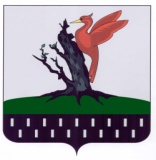 ТАТАРСТАН РЕСПУБЛИКАСЫАЛАБУГА МУНИЦИПАЛЬ РАЙОНЫ  МКО «ОЛЫ ЕЛОВОАВЫЛ ҖИРЛЕГЕ БАШКАРМА КОМИТЕТЫ»